Indeks Wiadomości Kalendarium Roczniki Zasoby Aktówka Historia Alerty Copyright © 2014 - 2016 Więcej Instytucje Księgarnia LEX Reader Serwis logowania LEX Początek formularzadzisiajSzukaj Zaawansowane Dół formularzaAnuluj wszystkie Użytkownik Anonimowy Mój profil Ustawienia Pomoc Strona serwisowa Kontakt Wyloguj się KategorieAkty prawne 81 Dz.U. i M.P. 81 FiltrowanieObowiązywanieAkt obowiązujący 20 Akt utracił moc 41 Akt nieoceniany 20 Rodzajrozporządzenie 78 obwieszczenie 3 WydawnictwoDziennik Ustaw 78 Monitor Polski 3 DatyData wydania / uchwalenia Data początku obowiązywania Data ogłoszenia Wyniki wyszukiwania dla relacji: Akty wykonawcze, Dz.U.2014.398 Wyczyść kryteria Akty prawne Początek formularzaDół formularzaSortuj domyślnie domyślniewg daty (od najnowszej)wg daty (od najstarszej)wg daty nowości (od najnowszej)alfabetycznie (A-Z)alfabetycznie (Z-A)Sortowanie domyślne Wyniki (81)Zmiana rozporządzenia w sprawie zawartości substancji niepożądanych w paszach. Dz.U.2015.1141  |  rozporządzenie  z dnia  10 lipca 2015  r.  |  Akt jednorazowy art. 15 ust. 4  |  27 sierpnia 2015 Zmiana rozporządzenia w sprawie mieszanek paszowych dietetycznych. Dz.U.2015.382  |  rozporządzenie  z dnia  27 lutego 2015  r.  |  Akt jednorazowy art. 28 ust. 2  |  3 kwietnia 2015 Wykaz przejść granicznych, na których może być dokonywana kontrola graniczna pasz i pasz leczniczych. Dz.U.2014.1656  |  rozporządzenie  z dnia  7 listopada 2014  r.  |  Akt obowiązujący art. 48 ust. 2  |  12 grudnia 2014 Zm.: rozporządzenie w sprawie zawartości substancji niepożądanych w paszach. Dz.U.2014.1213  |  rozporządzenie  z dnia  25 sierpnia 2014  r.  |  Akt jednorazowy art. 15 ust. 4  |  26 września 2014 Zm.: rozporządzenie w sprawie mieszanek paszowych dietetycznych. Dz.U.2014.749  |  rozporządzenie  z dnia  19 maja 2014  r.  |  Akt jednorazowy art. 28 ust. 2  |  20 czerwca 2014 Wysokość kar pieniężnych za naruszenia określone w przepisach o paszach dotyczące postępowania z produktami ubocznymi pochodzenia zwierzęcego i produktami pochodnymi. Dz.U.2014.625  |  rozporządzenie  z dnia  2 maja 2014  r.  |  Akt obowiązujący art. 53(a) ust. 2  |  31 maja 2014 Zawartość substancji niepożądanych w paszach. Dz.U.2014.206  |  rozporządzenie  z dnia  6 lutego 2012  r.  |  Akt obowiązujący art. 15 ust. 4  |  8 marca 2012, 22 lutego 2012 Określenie spraw rozstrzyganych w drodze decyzji administracyjnych przez powiatowego lekarza weterynarii. Dz.U.2013.1286  |  rozporządzenie  z dnia  18 grudnia 2006  r.  |  tekst jednolity  |  Akt obowiązujący art. 7 ust. 4  |  25 stycznia 2012, 23 stycznia 2007 Wykaz przejść granicznych, na których może być dokonywana kontrola graniczna pasz i pasz leczniczych. Dz.U.2013.1122  |  rozporządzenie  z dnia  29 czerwca 2007  r.  |  tekst jednolity  |  Akt utracił moc art. 48 ust. 2  |  26 lipca 2007 Mieszanki paszowe dietetyczne. Dz.U.2013.923  |  rozporządzenie  z dnia  2 kwietnia 2007  r.  |  Akt obowiązujący art. 28 ust. 2  |  5 maja 2007 Zm.: rozporządzenie w sprawie zawartości substancji niepożądanych w paszach. Dz.U.2013.900  |  rozporządzenie  z dnia  12 lipca 2013  r.  |  Akt jednorazowy art. 15 ust. 4  |  23 sierpnia 2013 Zm.: rozporządzenie w sprawie określenia spraw rozstrzyganych w drodze decyzji administracyjnych przez powiatowego lekarza weterynarii. Dz.U.2013.618  |  rozporządzenie  z dnia  22 maja 2013  r.  |  Akt jednorazowy art. 7 ust. 4  |  1 czerwca 2013 Zm.: rozporządzenie w sprawie wykazu przejść granicznych, na których może być dokonywana kontrola graniczna pasz i pasz leczniczych. Dz.U.2013.477  |  rozporządzenie  z dnia  28 marca 2013  r.  |  Akt jednorazowy art. 48 ust. 2  |  4 maja 2013 Zm.: rozporządzenie w sprawie zawartości substancji niepożądanych w paszach. Dz.U.2013.253  |  rozporządzenie  z dnia  8 lutego 2013  r.  |  Akt jednorazowy art. 15 ust. 4  |  9 marca 2013 Sposób prowadzenia rejestru zakładów wytwarzających pasze. Dz.U.2013.68  |  rozporządzenie  z dnia  24 grudnia 2012  r.  |  Akt obowiązujący art. 11 ust. 5 pkt 1  |  17 stycznia 2013 Zm.: rozporządzenie w sprawie zawartości substancji niepożądanych w paszach. Dz.U.2012.883  |  rozporządzenie  z dnia  26 lipca 2012  r.  |  Akt jednorazowy art. 15 ust. 4  |  17 sierpnia 2012 Zm.: rozporządzenie w sprawie mieszanek paszowych dietetycznych. Dz.U.2012.726  |  rozporządzenie  z dnia  19 czerwca 2012  r.  |  Akt jednorazowy art. 28 ust. 2  |  12 lipca 2012 Zm.: rozporządzenie w sprawie określenia spraw rozstrzyganych w drodze decyzji administracyjnych przez powiatowego lekarza weterynarii. Dz.U.2012.22  |  rozporządzenie  z dnia  29 grudnia 2011  r.  |  Akt jednorazowy art. 7 ust. 4  |  25 stycznia 2012 Kategorie materiałów paszowych. Dz.U.2011.103.596  |  rozporządzenie  z dnia  5 maja 2011  r.  |  Akt obowiązujący art. 30 ust. 2  |  4 czerwca 2011 Zmiana rozporządzenia w sprawie dopuszczalnych zawartości substancji niepożądanych w paszach. Dz.U.2010.155.1044  |  rozporządzenie  z dnia  9 sierpnia 2010  r.  |  Akt utracił moc art. 15 ust. 4 pkt 2,  art. 15 ust. 4 pkt 3  |  31 października 2010, 25 sierpnia 2010 Określenie rodzajów zadań i czynności organów Inspekcji Weterynaryjnej w zakresie urzędowej kontroli pasz oraz sposób ich wykonywania. Dz.U.2010.121.814  |  rozporządzenie  z dnia  8 czerwca 2010  r.  |  Akt obowiązujący art. 5 ust. 2 pkt 1  |  21 lipca 2010 Zm.: rozporządzenie w sprawie szczegółowych wymagań przy wytwarzaniu i obrocie paszami leczniczymi przeznaczonymi do obrotu i produktami pośrednimi. Dz.U.2010.3.18  |  rozporządzenie  z dnia  23 grudnia 2009  r.  |  Akt jednorazowy art. 18 ust. 4  |  28 stycznia 2010 Zm.: rozporządzenie w sprawie dopuszczalnych zawartości substancji niepożądanych w paszach. Dz.U.2009.172.1339  |  rozporządzenie  z dnia  24 września 2009  r.  |  Akt jednorazowy art. 15 ust. 4 pkt 2,  art. 15 ust. 4 pkt 3  |  30 października 2009 Zm.: rozporządzenie w sprawie wykazu przejść granicznych, na których może być dokonywana kontrola graniczna pasz i pasz leczniczych. Dz.U.2009.147.1195  |  rozporządzenie  z dnia  8 września 2009  r.  |  Akt jednorazowy art. 48 ust. 2  |  15 września 2009 Zm.: rozporządzenie w sprawie dopuszczalnych zawartości substancji niepożądanych w paszach. Dz.U.2009.28.179  |  rozporządzenie  z dnia  2 lutego 2009  r.  |  Akt jednorazowy art. 15 ust. 4 pkt 2,  art. 15 ust. 4 pkt 3  |  22 marca 2009 Zm.: rozporządzenie w sprawie wykazu laboratoriów upoważnionych do prowadzenia badań pasz oraz pasz leczniczych w ramach urzędowej kontroli. Dz.U.2009.25.152  |  rozporządzenie  z dnia  22 stycznia 2009  r.  |  Akt jednorazowy art. 44 pkt 3  |  3 marca 2009 Zm.: rozporządzenie w sprawie mieszanek paszowych dietetycznych. Dz.U.2008.225.1496  |  rozporządzenie  z dnia  4 grudnia 2008  r.  |  Akt jednorazowy art. 28 ust. 2  |  22 stycznia 2009 Dodatkowe informacje umieszczane na oznakowaniu materiałów paszowych lub mieszanek paszowych. Dz.U.2008.138.869  |  rozporządzenie  z dnia  10 lipca 2008  r.  |  Akt utracił moc art. 30 ust. 9  |  1 listopada 2008 Zm.: rozporządzenie w sprawie mieszanek paszowych dietetycznych. Dz.U.2008.119.768  |  rozporządzenie  z dnia  20 czerwca 2008  r.  |  Akt jednorazowy art. 28 ust. 2  |  22 lipca 2008 Krajowe laboratoria referencyjne właściwe do prowadzenia badań pasz. Dz.U.2008.118.758  |  rozporządzenie  z dnia  13 czerwca 2008  r.  |  Akt obowiązujący art. 45 ust. 3  |  12 lipca 2008 Dopuszczalne zawartości pozostałości pestycydów w materiałach paszowych i mieszankach paszowych. Dz.U.2008.35.201  |  rozporządzenie  z dnia  12 lutego 2008  r.  |  Akt utracił moc art. 15 ust. 5  |  18 marca 2008 Zm.: rozporządzenie w sprawie sposobu prowadzenia rejestru zakładów wytwarzających pasze. Dz.U.2008.30.182  |  rozporządzenie  z dnia  13 lutego 2008  r.  |  Akt jednorazowy art. 11 ust. 5 pkt 1  |  11 marca 2008 Zm.: rozporządzenie w sprawie dopuszczalnych zawartości substancji niepożądanych w paszach. Dz.U.2007.191.1376  |  rozporządzenie  z dnia  10 października 2007  r.  |  Akt jednorazowy art. 15 ust. 4 pkt 2,  art. 15 ust. 4 pkt 3  |  20 października 2007 Metodyka postępowania analitycznego w zakresie określania zawartości składników pokarmowych i dodatków paszowych w materiałach paszowych, premiksach, mieszankach paszowych i paszach leczniczych. Dz.U.2007.154.1086  |  rozporządzenie  z dnia  27 czerwca 2007  r.  |  Akt utracił moc art. 44 pkt 2  |  11 września 2007 Wzór dokumentu potwierdzającego przeprowadzenie kontroli granicznej przesyłki pasz oraz sposób jego wystawiania i wypełniania. Dz.U.2007.121.836  |  rozporządzenie  z dnia  20 czerwca 2007  r.  |  Akt obowiązujący art. 48 ust. 1  |  21 lipca 2007 Dopuszczalna zawartość wody, substancji wiążących, zanieczyszczeń roślinnych oraz zanieczyszczeń mineralnych w materiałach paszowych i mieszankach paszowych. Dz.U.2007.114.785  |  rozporządzenie  z dnia  5 czerwca 2007  r.  |  Akt utracił moc art. 23 ust. 2  |  14 lipca 2007 Wzór ewidencji zakładów państw trzecich, z których mogą być przywożone pasze. Dz.U.2007.107.737  |  rozporządzenie  z dnia  11 czerwca 2007  r.  |  Akt obowiązujący art. 41 pkt 2  |  4 lipca 2007 Oznakowanie pasz. Dz.U.2007.102.703  |  rozporządzenie  z dnia  29 maja 2007  r.  |  Akt utracił moc art. 30 ust. 8 pkt 1  |  12 września 2007 Wymagania, jakie powinna spełniać dokumentacja dołączana do wniosku o dopuszczenie do obrotu w Unii Europejskiej materiału paszowego z grupy białka uzyskiwanego z mikroorganizmów należących do grup bakterii i drożdży. Dz.U.2007.101.683  |  rozporządzenie  z dnia  23 maja 2007  r.  |  Akt utracił moc art. 24 ust. 7  |  7 lipca 2007 Sposób ustalania numeru identyfikacyjnego zakładów państw trzecich, z których mogą być przywożone pasze. Dz.U.2007.99.670  |  rozporządzenie  z dnia  22 maja 2007  r.  |  Akt obowiązujący art. 41 pkt 1  |  20 czerwca 2007 Wykaz laboratoriów upoważnionych do prowadzenia badań pasz oraz pasz leczniczych w ramach urzędowej kontroli. Dz.U.2007.98.653  |  rozporządzenie  z dnia  17 maja 2007  r.  |  Akt obowiązujący art. 44 pkt 3  |  19 czerwca 2007 Sposób ustalania krajowego numeru referencyjnego. Dz.U.2007.58.394  |  rozporządzenie  z dnia  16 marca 2007  r.  |  Akt obowiązujący art. 11 ust. 5 pkt 2  |  19 kwietnia 2007 Sposób prowadzenia rejestru zakładów wytwarzających pasze. Dz.U.2007.45.291  |  rozporządzenie  z dnia  1 marca 2007  r.  |  Akt utracił moc art. 11 ust. 5 pkt 1  |  14 maja 2007 Wymagania przy wprowadzaniu do obrotu przez dystrybutora pasz leczniczych przeznaczonych do obrotu i produktów pośrednich. Dz.U.2007.27.184  |  rozporządzenie  z dnia  1 lutego 2007  r.  |  Akt obowiązujący art. 21 ust. 4  |  7 marca 2007 Szczegółowe wymagania przy wytwarzaniu i obrocie paszami leczniczymi przeznaczonymi do obrotu i produktami pośrednimi. Dz.U.2007.27.183  |  rozporządzenie  z dnia  1 lutego 2007  r.  |  Akt obowiązujący art. 18 ust. 4,  art. 18 ust. 4  |  28 stycznia 2010, 7 marca 2007 Egzamin ze znajomości zagadnień dotyczących wytwarzania pasz leczniczych z produktu pośredniego. Dz.U.2007.27.182  |  rozporządzenie  z dnia  31 stycznia 2007  r.  |  Akt obowiązujący art. 17 ust. 6  |  7 marca 2007 Pasze lecznicze nieprzeznaczone do obrotu. Dz.U.2007.24.157  |  rozporządzenie  z dnia  1 lutego 2007  r.  |  Akt obowiązujący art. 18 ust. 5  |  1 marca 2007 Wzór zlecenia na wprowadzenie do obrotu pasz leczniczych i produktów pośrednich. Dz.U.2007.24.155  |  rozporządzenie  z dnia  31 stycznia 2007  r.  |  Akt obowiązujący art. 22 ust. 3  |  1 marca 2007 Limity tolerancji zawartości składników pokarmowych i dodatków paszowych. Dz.U.2007.20.120  |  rozporządzenie  z dnia  24 stycznia 2007  r.  |  Akt utracił moc art. 30 ust. 8 pkt 3  |  23 lutego 2007 Dopuszczalne zawartości substancji niepożądanych w paszach. Dz.U.2007.20.119  |  rozporządzenie  z dnia  23 stycznia 2007  r.  |  Akt utracił moc art. 15 ust. 4 pkt 2,  art. 15 ust. 4 pkt 3  |  23 lutego 2007 Wykaz substancji zabronionych. Dz.U.2007.18.110  |  rozporządzenie  z dnia  23 stycznia 2007  r.  |  Akt utracił moc art. 15 ust. 4 pkt 1  |  22 lutego 2007 Materiały paszowe wprowadzane do obrotu. Dz.U.2007.2.24  |  rozporządzenie  z dnia  20 grudnia 2006  r.  |  Akt utracił moc art. 26 ust. 2  |  23 stycznia 2007 Szczegółowe warunki i sposób pobierania próbek do badań oraz postępowania z próbkami pobranymi w ramach urzędowej kontroli pasz. Dz.U.2007.2.14  |  rozporządzenie  z dnia  14 grudnia 2006  r.  |  Akt utracił moc art. 44 pkt 1  |  23 stycznia 2007 Kategorie materiałów paszowych. Dz.U.2007.2.13  |  rozporządzenie  z dnia  11 grudnia 2006  r.  |  Akt utracił moc art. 30 ust. 8 pkt 2  |  23 stycznia 2007 Wykaz materiałów paszowych dopuszczonych do obrotu. Dz.U.2006.237.1718  |  rozporządzenie  z dnia  11 grudnia 2006  r.  |  Akt utracił moc art. 25 ust. 3  |  4 stycznia 2007 Sposób ustalania numeru identyfikacyjnego zakładów państw trzecich, z których mogą być przywożone środki żywienia zwierząt. Dz.U.2006.80.561  |  rozporządzenie  z dnia  25 kwietnia 2006  r.  |  Akt utracił moc art. 63 pkt 1  |  26 maja 2006 Metodyka postępowania analitycznego w zakresie określania zawartości składników pokarmowych i dodatków paszowych w materiałach paszowych, premiksach, mieszankach paszowych i paszach leczniczych. Dz.U.2006.54.389  |  rozporządzenie  z dnia  6 marca 2006  r.  |  Akt utracił moc art. 63 pkt 1  |  18 kwietnia 2006 Oznakowanie pasz. Dz.U.2005.133.1123  |  rozporządzenie  z dnia  1 lipca 2005  r.  |  Akt utracił moc art. 63 pkt 1  |  21 stycznia 2006 Dodatkowe informacje umieszczane na oznakowaniu pasz. Dz.U.2005.92.773  |  rozporządzenie  z dnia  12 maja 2005  r.  |  Akt utracił moc art. 63 pkt 1  |  25 sierpnia 2005 Limity tolerancji zawartości składników pokarmowych i dodatków paszowych. Dz.U.2005.27.227  |  rozporządzenie  z dnia  1 lutego 2005  r.  |  Akt utracił moc art. 63 pkt 1  |  2 marca 2005 Sposób ustalania numeru identyfikacyjnego nadawanego przez powiatowego lekarza weterynarii. Dz.U.2005.27.225  |  rozporządzenie  z dnia  28 stycznia 2005  r.  |  Akt utracił moc art. 63 pkt 1  |  2 marca 2005 Wykaz materiałów paszowych dopuszczonych do obrotu. Dz.U.2005.22.184  |  rozporządzenie  z dnia  25 stycznia 2005  r.  |  Akt utracił moc art. 63 pkt 1  |  24 lutego 2005 Materiały paszowe wprowadzane do obrotu. Dz.U.2005.16.137  |  rozporządzenie  z dnia  19 stycznia 2005  r.  |  Akt utracił moc art. 63 pkt 1  |  12 lutego 2005 Kategorie materiałów paszowych. Dz.U.2005.14.119  |  rozporządzenie  z dnia  13 stycznia 2005  r.  |  Akt utracił moc art. 63 pkt 1  |  9 lutego 2005 Wykaz laboratoriów referencyjnych właściwych dla poszczególnych rodzajów i kierunków badań. Dz.U.2004.251.2513  |  rozporządzenie  z dnia  21 października 2004  r.  |  Akt utracił moc art. 63 pkt 2  |  10 grudnia 2004 Wykaz substancji zabronionych. Dz.U.2004.196.2019  |  rozporządzenie  z dnia  20 sierpnia 2004  r.  |  Akt utracił moc art. 63 pkt 1  |  23 września 2004 Dopuszczalne zawartości substancji niepożądanych w paszach. Dz.U.2004.162.1704  |  rozporządzenie  z dnia  28 czerwca 2004  r.  |  Akt utracił moc art. 63 pkt 1  |  3 sierpnia 2004 Szczegółowe warunki i sposób pobierania próbek środków żywienia zwierząt i pasz leczniczych do badań oraz postępowania z pobranymi próbkami w ramach kontroli urzędowej. Dz.U.2004.158.1654  |  rozporządzenie  z dnia  17 czerwca 2004  r.  |  Akt utracił moc art. 63 pkt 1  |  27 lipca 2004 Wzór dokumentu potwierdzającego przeprowadzenie kontroli granicznej przesyłki środków żywienia zwierząt oraz sposób jego wystawiania i wypełniania. Dz.U.2004.154.1631  |  rozporządzenie  z dnia  29 czerwca 2004  r.  |  Akt utracił moc art. 63 pkt 1  |  6 lipca 2004 Pasze lecznicze. Dz.U.2004.140.1489  |  rozporządzenie  z dnia  25 maja 2004  r.  |  Akt utracił moc art. 63 pkt 1  |  27 czerwca 2004 Wykaz laboratoriów upoważnionych do prowadzenia badań środków żywienia zwierząt oraz pasz leczniczych w ramach kontroli urzędowej. Dz.U.2004.131.1411  |  rozporządzenie  z dnia  24 maja 2004  r.  |  Akt utracił moc art. 63 pkt 1  |  9 czerwca 2004 Wymagania dotyczące dokumentacji dołączanej do wniosku o dopuszczenie do obrotu w Unii Europejskiej materiału paszowego z grupy białka, uzyskiwanego z mikroorganizmów należących do grup bakterii i drożdży. Dz.U.2004.122.1279  |  rozporządzenie  z dnia  6 maja 2004  r.  |  Akt utracił moc art. 63 pkt 1  |  31 maja 2004 Wykaz przejść granicznych, na których może być dokonywana kontrola graniczna środków żywienia zwierząt i pasz leczniczych. Dz.U.2004.100.1021  |  rozporządzenie  z dnia  30 kwietnia 2004  r.  |  Akt utracił moc art. 63 pkt 1  |  1 maja 2004 Dopuszczalne zawartości pozostałości środków ochrony roślin w paszach. Dz.U.2004.83.771  |  rozporządzenie  z dnia  7 kwietnia 2004  r.  |  Akt utracił moc art. 63 pkt 1  |  12 maja 2004 Wykaz laboratoriów referencyjnych właściwych dla poszczególnych rodzajów i kierunków badań środków żywienia zwierząt. Dz.U.2004.40.371  |  rozporządzenie  z dnia  20 lutego 2004  r.  |  Akt utracił moc art. 63 pkt 1  |  27 marca 2004 Dopuszczalna zawartość wody, substancji wiążących, zanieczyszczeń roślinnych oraz zanieczyszczeń mineralnych w paszach. Dz.U.2003.66.615  |  rozporządzenie  z dnia  9 kwietnia 2003  r.  |  Akt utracił moc art. 63 pkt 1  |  2 maja 2003 Mieszanki paszowe dietetyczne. Dz.U.2003.50.431  |  rozporządzenie  z dnia  24 lutego 2003  r.  |  Akt utracił moc art. 63 pkt 1  |  9 kwietnia 2003 Zawartości dodatków paszowych w niektórych mieszankach paszowych uzupełniających. Dz.U.2003.35.299  |  rozporządzenie  z dnia  5 lutego 2003  r.  |  Akt obowiązujący art. 63 pkt 1  |  15 marca 2003 Wykaz zakładów zajmujących się wytwarzaniem lub obrotem paszami. M.P.2009.47.690  |  obwieszczenie  z dnia  25 maja 2009  r.  |  Akt utracił moc art. 11 ust. 4,  art. 39 ust. 2  |  30 listopada 2010, 28 lipca 2009 Wykaz zakładów zajmujących się wytwarzaniem lub obrotem paszami. M.P.2007.98.1077  |  obwieszczenie  z dnia  28 listopada 2007  r.  |  Akt utracił moc art. 11 ust. 4,  art. 39 ust. 2  |  28 lipca 2009, 28 grudnia 2007 Wykaz zakładów zajmujących się wytwarzaniem lub obrotem paszami. M.P.2006.87.907  |  obwieszczenie  z dnia  29 listopada 2006  r.  |  Akt utracił moc art. 11 ust. 4,  art. 39 ust. 2  |  28 grudnia 2007, 12 grudnia 2006 Copyright © 2014 - 2016 Wolters Kluwer SA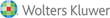 SugestiePomoc<link rel="stylesheet" href="/resources/css/noscript.min-6.15.9.css?160418_1749" media="all" />< div id="noscript"> <div class="message"> <h1>Brak obsługi języka JavaScript.</h1> <div class="content"> <p>Szanowny Kliencie,</p> <p>Twoja przeglądarka ma wyłączoną obsługę języka JavaScript, który jest niezbędny do obsługi produktów z linii LEX.</p> <p>Prosimy o skontaktowanie się z administratorem IT w Państwa firmie lub samodzielne włączenie obsługi języka JavaScript.</p> <p> <a href="http://www.enable-javascript.com/pl/" target="_blank"> Jak włączyć obsługę języka JavaScript w swojej przeglądarce? </a> </p> <p> <a href="http://www.wolterskluwer.pl/" target="_blank"> Wolters Kluwer SA </a> </p> </div> </div> <img src="http://www.google-analytics.com/collect?v=1&_v=j33&t=pageview&_s=1&dl=/noscript&de=UTF-8&dt=noscript&tid=UA-43757912-3&cid=23f47115-ee4c-426f-8ad2-b41e7b91db921&z=1463657423593" alt="" style="display: none;" />< /div> maj 2016maj 2016maj 2016maj 2016maj 2016pon.wt.śr.czw.pt.sob.niedz.25 26 27 28 29 30 01 02 03 04 05 06 07 08 09 10 11 12 13 14 15 16 17 18 19 20 21 22 23 24 25 26 27 28 29 30 31 01 02 03 04 05 